О внесении изменений в муниципальную программу «Развитие физической культуры и спорта в Еловском муниципальном округе Пермского края», утвержденную постановлением Администрации Еловского муниципального округа Пермского края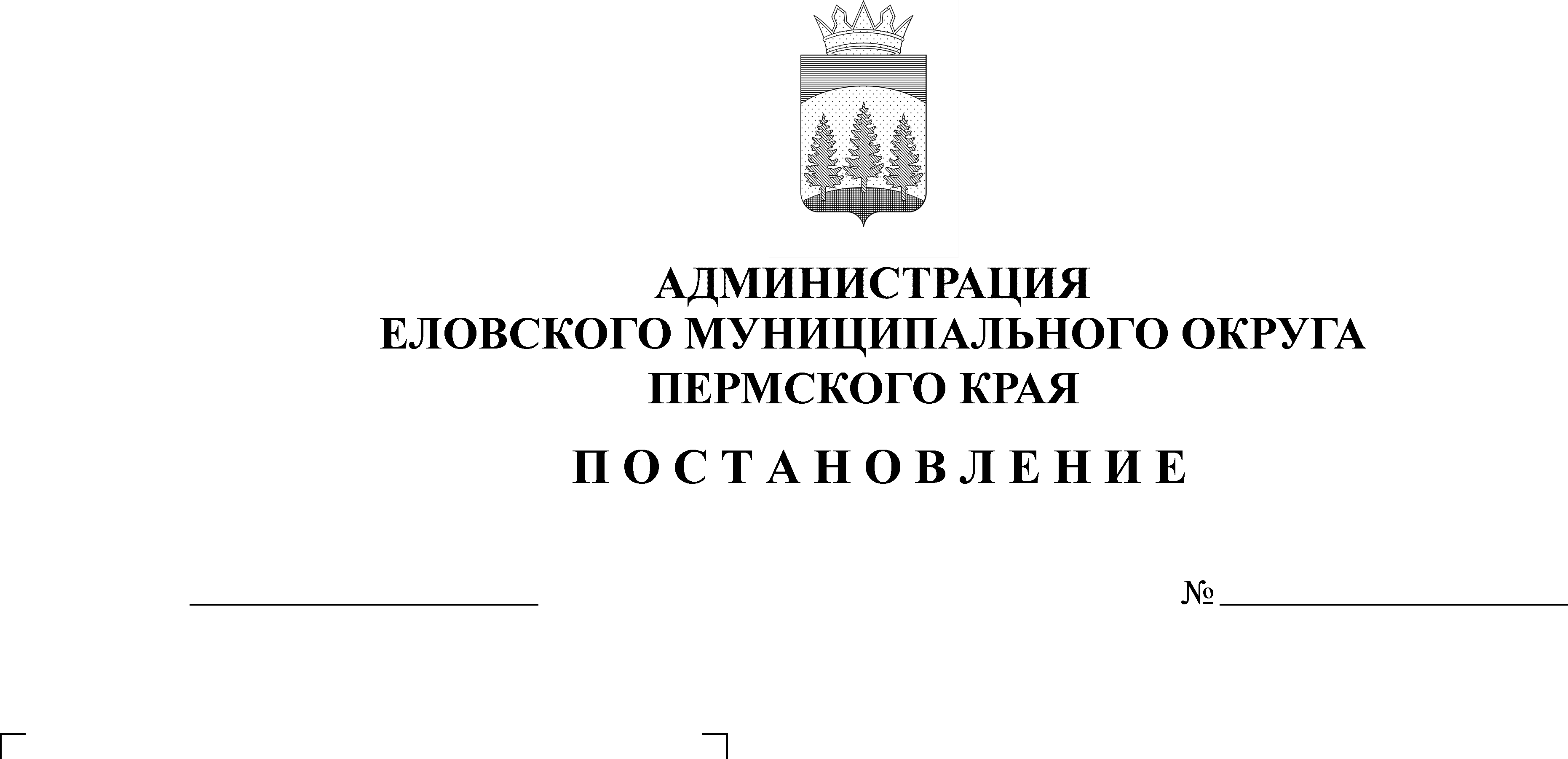 от 29 октября 2021 г. № 507-пВ соответствии с Бюджетным кодексом Российской Федерации, Федеральным законом от 06 октября 2003 г. № 131-ФЗ «Об общих принципах организации местного самоуправления в Российской Федерации», постановлением Администрации Еловского муниципального округа Пермского края от 19 октября 2021 г. № 460-п «Об утверждения Порядка разработки, реализации и эффективности муниципальных программ Еловского муниципального округа Пермского края» Администрация Еловского муниципального округа Пермского края ПОСТАНОВЛЯЕТ:1. Утвердить прилагаемые изменения в муниципальную программу «Развитие физической культуры и спорта в Еловском муниципальном округе Пермского края», утвержденную постановлением Администрации Еловского муниципального округа Пермского края от 29 октября 2021 г. № 507-п 2. Настоящее постановление обнародовать на официальном сайте газеты «Искра Прикамья» и на официальном сайте Еловского муниципального округа Пермского края.3. Постановление вступает в силу со дня его официального обнародования.Глава муниципального округа –
глава администрации Еловского
муниципального округа Пермского края                                                   А.А. ЧечкинУТВЕРЖДЕНЫпостановлениемАдминистрации Еловскогомуниципального округа Пермского краяот 18.02.2022   № 73-пИЗМЕНЕНИЯ, которые вносятся в муниципальную программу«Развитие физической культуры и спорта в Еловском муниципальном округе Пермского края», утвержденную постановлением Администрации Еловского муниципального округа Пермского края от 29 октября 2021 г. № 507-пВ Паспорте муниципальной программы позицию 9 изложить в следующей редакции:Раздел «Финансирование муниципальной программы «Развитие физической культуры и спорта в Еловском муниципальном округе Пермского края» изложить в следующей редакции:«Финансирование муниципальной программы«Развитие физической культуры и спорта в Еловском муниципальном округе Пермского края»3. Раздел «Финансирование подпрограммы 1.1. «Создание условий для поддержания здорового образа жизни в Еловском муниципальном округе Пермского края» муниципальной программы «Развитие физической культуры и массового спорта в Еловском муниципальном округе Пермского края» изложить в следующей редакции:«ФИНАНСИРОВАНИЕподпрограммы 1.1 «Создание условий для поддержания здорового образа жизни в Еловском муниципальном округе Пермского края»9Объемы и источники финансирования программы (подпрограммы)2022 год2023 год2024 год9программа, всего (руб.), в том числе:810 554,100,00364 000,009бюджет Еловского муниципального округа450 000,000,00364 000,009бюджет Пермского края360 554,100,000,009Подпрограмма 1.1, всего (руб.), в том числе:810 554,100,00364 000,009бюджет Еловского муниципального округа450 000,000,00364 000,009бюджет Пермского края360 554,100,000,00Код Наименование цели программы, подпрограммы, задачиИсточник финансирования Объем финансирования, руб.Объем финансирования, руб.Объем финансирования, руб.Код Наименование цели программы, подпрограммы, задачиИсточник финансирования 2022 год2023 год2024 год1234561Цель. Создание условий для развития физической культуры и массового спортаЦель. Создание условий для развития физической культуры и массового спортаЦель. Создание условий для развития физической культуры и массового спортаЦель. Создание условий для развития физической культуры и массового спортаЦель. Создание условий для развития физической культуры и массового спорта1.1Подпрограмма «Создание условий для поддержания здорового образа жизни в Еловском муниципальном округе Пермского края»Бюджет Еловского муниципального округа450 000,000,00364 000,00Подпрограмма «Создание условий для поддержания здорового образа жизни в Еловском муниципальном округе Пермского края»Бюджет Пермского края0,000,000,001.1.1Задача. Развитие физкультурно-оздоровительных и спортивных услуг по месту жительства.Задача. Развитие физкультурно-оздоровительных и спортивных услуг по месту жительства.350 000,000,00364 000,001.1.2Задача. Развитие и укрепление материально-технической базы.Задача. Развитие и укрепление материально-технической базы.100 000,000,000,001.1.3Задача. Обеспечение условий для развития физической культуры и массового спортаЗадача. Обеспечение условий для развития физической культуры и массового спорта360 554,100,000,00Итого по цели 1, в том числе по источникам финансирования Итого по цели 1, в том числе по источникам финансирования ИТОГО810 554,100,000,00Итого по цели 1, в том числе по источникам финансирования Итого по цели 1, в том числе по источникам финансирования Бюджет Еловского муниципального округа 450 000,000,000,00Итого по цели 1, в том числе по источникам финансирования Итого по цели 1, в том числе по источникам финансирования Бюджет Пермского края360 554,100,000,00Всего по программе, в том числе по источникам финансирования Всего по программе, в том числе по источникам финансирования ВСЕГО810 554,100,000,00Всего по программе, в том числе по источникам финансирования Всего по программе, в том числе по источникам финансирования Бюджет Еловского муниципального округа 450 000,000,000,00Всего по программе, в том числе по источникам финансирования Всего по программе, в том числе по источникам финансирования Бюджет Пермского края360 554,100,000,00КодНаименование цели программы, подпрограммы, задачи, основного мероприятияУчастник программыПоказатели непосредственного результатаПоказатели непосредственного результатаПоказатели непосредственного результатаПоказатели непосредственного результатаПоказатели непосредственного результатаИсточник финансирования Объем финансирования, руб.Объем финансирования, руб.Объем финансирования, руб.КодНаименование цели программы, подпрограммы, задачи, основного мероприятияУчастник программынаименование показателя непосредственного результатаед. изм. 2022 год2023 год2024 годИсточник финансирования 2022 год2023 год2024 год1234567891011121.1.1 Задача. Развитие физкультурно-оздоровительных и спортивных услуг по месту жительства.Задача. Развитие физкультурно-оздоровительных и спортивных услуг по месту жительства.Задача. Развитие физкультурно-оздоровительных и спортивных услуг по месту жительства.Задача. Развитие физкультурно-оздоровительных и спортивных услуг по месту жительства.Задача. Развитие физкультурно-оздоровительных и спортивных услуг по месту жительства.Задача. Развитие физкультурно-оздоровительных и спортивных услуг по месту жительства.Задача. Развитие физкультурно-оздоровительных и спортивных услуг по месту жительства.Задача. Развитие физкультурно-оздоровительных и спортивных услуг по месту жительства.Задача. Развитие физкультурно-оздоровительных и спортивных услуг по месту жительства.Задача. Развитие физкультурно-оздоровительных и спортивных услуг по месту жительства.Задача. Развитие физкультурно-оздоровительных и спортивных услуг по месту жительства.1.1.2Организация и проведение физкультурных мероприятий, спортивно-массовой работы согласно календарным планам Организация и проведение физкультурных мероприятий, спортивно-массовой работы согласно календарным планам Организация и проведение физкультурных мероприятий, спортивно-массовой работы согласно календарным планам Организация и проведение физкультурных мероприятий, спортивно-массовой работы согласно календарным планам Организация и проведение физкультурных мероприятий, спортивно-массовой работы согласно календарным планам Организация и проведение физкультурных мероприятий, спортивно-массовой работы согласно календарным планам Организация и проведение физкультурных мероприятий, спортивно-массовой работы согласно календарным планам Организация и проведение физкультурных мероприятий, спортивно-массовой работы согласно календарным планам Организация и проведение физкультурных мероприятий, спортивно-массовой работы согласно календарным планам Организация и проведение физкультурных мероприятий, спортивно-массовой работы согласно календарным планам Организация и проведение физкультурных мероприятий, спортивно-массовой работы согласно календарным планам 1.1.1.1Организация и проведение физкультурно-массовых мероприятий Администрация Еловского муниципального округа Пермского края количество участников спортивно-массовых мероприятий чел.300003500Бюджет Еловского муниципального округа350 000,000,00364 000,001.1.1.1Организация и проведение физкультурно-массовых мероприятий Администрация Еловского муниципального округа Пермского края количество проводимых спортивно-массовых мероприятийед. 500501.1.1.1Организация и проведение физкультурно-массовых мероприятий Администрация Еловского муниципального округа Пермского края итого по ПНРчел.ед.300050350050Бюджет Еловского муниципального округа350 000,000,00364 000,00Итого по основному мероприятию 1.1.1.1, в том числе по источникам финансирования Итого по основному мероприятию 1.1.1.1, в том числе по источникам финансирования Итого по основному мероприятию 1.1.1.1, в том числе по источникам финансирования Итого по основному мероприятию 1.1.1.1, в том числе по источникам финансирования Итого по основному мероприятию 1.1.1.1, в том числе по источникам финансирования Итого по основному мероприятию 1.1.1.1, в том числе по источникам финансирования Итого по основному мероприятию 1.1.1.1, в том числе по источникам финансирования Итого по основному мероприятию 1.1.1.1, в том числе по источникам финансирования Бюджет Еловского муниципального округа350 000,000,00364 000,00Бюджет Пермского края0,000,000,00Итого по задаче 1.1.1, в том числе по источникам финансирования Итого по задаче 1.1.1, в том числе по источникам финансирования Итого по задаче 1.1.1, в том числе по источникам финансирования Итого по задаче 1.1.1, в том числе по источникам финансирования Итого по задаче 1.1.1, в том числе по источникам финансирования Итого по задаче 1.1.1, в том числе по источникам финансирования Итого по задаче 1.1.1, в том числе по источникам финансирования Итого по задаче 1.1.1, в том числе по источникам финансирования Бюджет Еловского муниципального округа350 000,000,00364 000,00Бюджет Пермского края0,000,000,001.1.2 Задача. Развитие и укрепление материально-технической базы.Задача. Развитие и укрепление материально-технической базы.Задача. Развитие и укрепление материально-технической базы.Задача. Развитие и укрепление материально-технической базы.Задача. Развитие и укрепление материально-технической базы.Задача. Развитие и укрепление материально-технической базы.Задача. Развитие и укрепление материально-технической базы.Задача. Развитие и укрепление материально-технической базы.Задача. Развитие и укрепление материально-технической базы.Задача. Развитие и укрепление материально-технической базы.Задача. Развитие и укрепление материально-технической базы.1.1.2.1Обновление материально-технической базы.Спортивная форма Инвентарь для игровых видов спортаед.225000Бюджет Еловского муниципального округа100 000,000,000,001.1.2.1Обновление материально-технической базы.итого по ПНРед.7200Бюджет Еловского муниципального округа100 000,000,000,00Итого по основному мероприятию 1.1.2.1. в том числе по источникам финансированияИтого по основному мероприятию 1.1.2.1. в том числе по источникам финансированияИтого по основному мероприятию 1.1.2.1. в том числе по источникам финансированияИтого по основному мероприятию 1.1.2.1. в том числе по источникам финансированияИтого по основному мероприятию 1.1.2.1. в том числе по источникам финансированияИтого по основному мероприятию 1.1.2.1. в том числе по источникам финансированияИтого по основному мероприятию 1.1.2.1. в том числе по источникам финансированияИтого по основному мероприятию 1.1.2.1. в том числе по источникам финансированияБюджет Еловского муниципального округа100 000,000,000,00Бюджет Пермского края0,000,000,00Итого по задаче 1.1.2, в том числе по источникам финансирования Итого по задаче 1.1.2, в том числе по источникам финансирования Итого по задаче 1.1.2, в том числе по источникам финансирования Итого по задаче 1.1.2, в том числе по источникам финансирования Итого по задаче 1.1.2, в том числе по источникам финансирования Итого по задаче 1.1.2, в том числе по источникам финансирования Итого по задаче 1.1.2, в том числе по источникам финансирования Итого по задаче 1.1.2, в том числе по источникам финансирования Бюджет Еловского муниципального округа100 000,000,000,00Бюджет Пермского края0,000,000,001.1.3Задача. Обеспечение условий для развития физической культуры и массового спортаЗадача. Обеспечение условий для развития физической культуры и массового спортаЗадача. Обеспечение условий для развития физической культуры и массового спортаЗадача. Обеспечение условий для развития физической культуры и массового спортаЗадача. Обеспечение условий для развития физической культуры и массового спортаЗадача. Обеспечение условий для развития физической культуры и массового спортаЗадача. Обеспечение условий для развития физической культуры и массового спортаЗадача. Обеспечение условий для развития физической культуры и массового спортаЗадача. Обеспечение условий для развития физической культуры и массового спортаЗадача. Обеспечение условий для развития физической культуры и массового спортаЗадача. Обеспечение условий для развития физической культуры и массового спорта1.1.3.1Организация и проведение занятий физической культурой и массовым спортомПосещение занятий физической культурой и массовым спортом в образовательной организацииЧел.16200Бюджет Еловского муниципального округа Пермского края0,000,000,00Количество приобретенного спортивного оборудования и инвентаряЕд. 2300Бюджет Пермского края360 554,100,000,00Итого по основному мероприятию 1.1.3.1, в том числе по источникам финансирования Итого по основному мероприятию 1.1.3.1, в том числе по источникам финансирования Итого по основному мероприятию 1.1.3.1, в том числе по источникам финансирования Итого по основному мероприятию 1.1.3.1, в том числе по источникам финансирования Итого по основному мероприятию 1.1.3.1, в том числе по источникам финансирования Итого по основному мероприятию 1.1.3.1, в том числе по источникам финансирования Итого по основному мероприятию 1.1.3.1, в том числе по источникам финансирования Итого по основному мероприятию 1.1.3.1, в том числе по источникам финансирования Бюджет Пермского края360 554,100,000,00Итого по задаче 1.1.3, в том числе по источникам финансирования Итого по задаче 1.1.3, в том числе по источникам финансирования Итого по задаче 1.1.3, в том числе по источникам финансирования Итого по задаче 1.1.3, в том числе по источникам финансирования Итого по задаче 1.1.3, в том числе по источникам финансирования Итого по задаче 1.1.3, в том числе по источникам финансирования Итого по задаче 1.1.3, в том числе по источникам финансирования Итого по задаче 1.1.3, в том числе по источникам финансирования Бюджет Пермского края360 554,100,000,00Всего по подпрограмме 1.1, в том числе по источникам финансирования Всего по подпрограмме 1.1, в том числе по источникам финансирования Всего по подпрограмме 1.1, в том числе по источникам финансирования Всего по подпрограмме 1.1, в том числе по источникам финансирования Всего по подпрограмме 1.1, в том числе по источникам финансирования Всего по подпрограмме 1.1, в том числе по источникам финансирования Всего по подпрограмме 1.1, в том числе по источникам финансирования Всего по подпрограмме 1.1, в том числе по источникам финансирования ВСЕГО810 554,100,00364 000,00Бюджет Еловского муниципального округа450 000,000,00364 000,00Бюджет Пермского края360 554,100,000,00